GEO- 9.BPrac.listy z min.týždňa som nedostala od každého. Nájdete ich tu:Prepíšte si poznámky do vášho prac.zošita a pošlite mi to čím skôr na: kristina.kristinaballa@gmail.com      /Dostanete dobré body!!!!!/Zadanie na tento týždeň nájdete nižšie!Úlohy / prac.listy z min. a predmin.týždňa: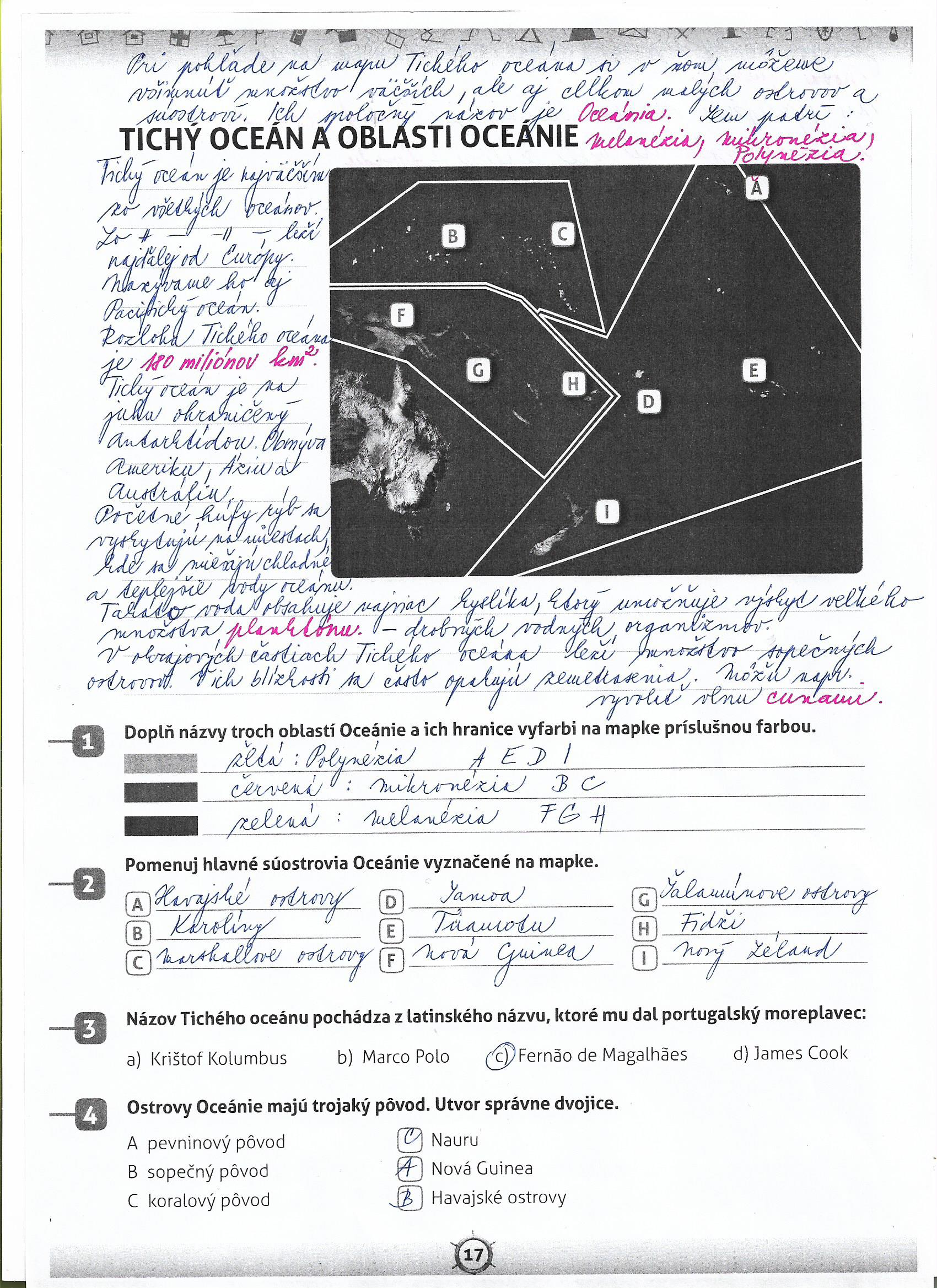 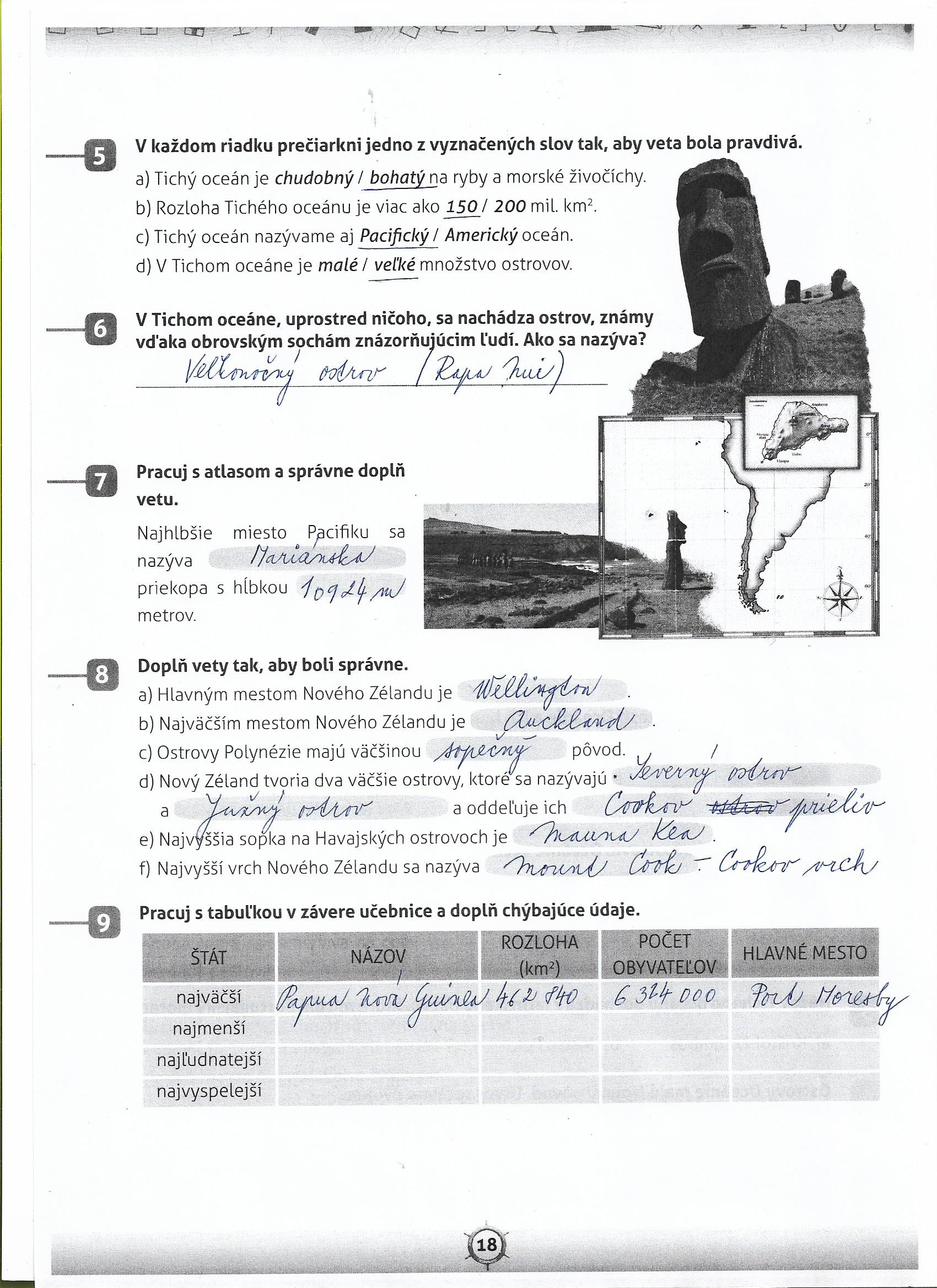 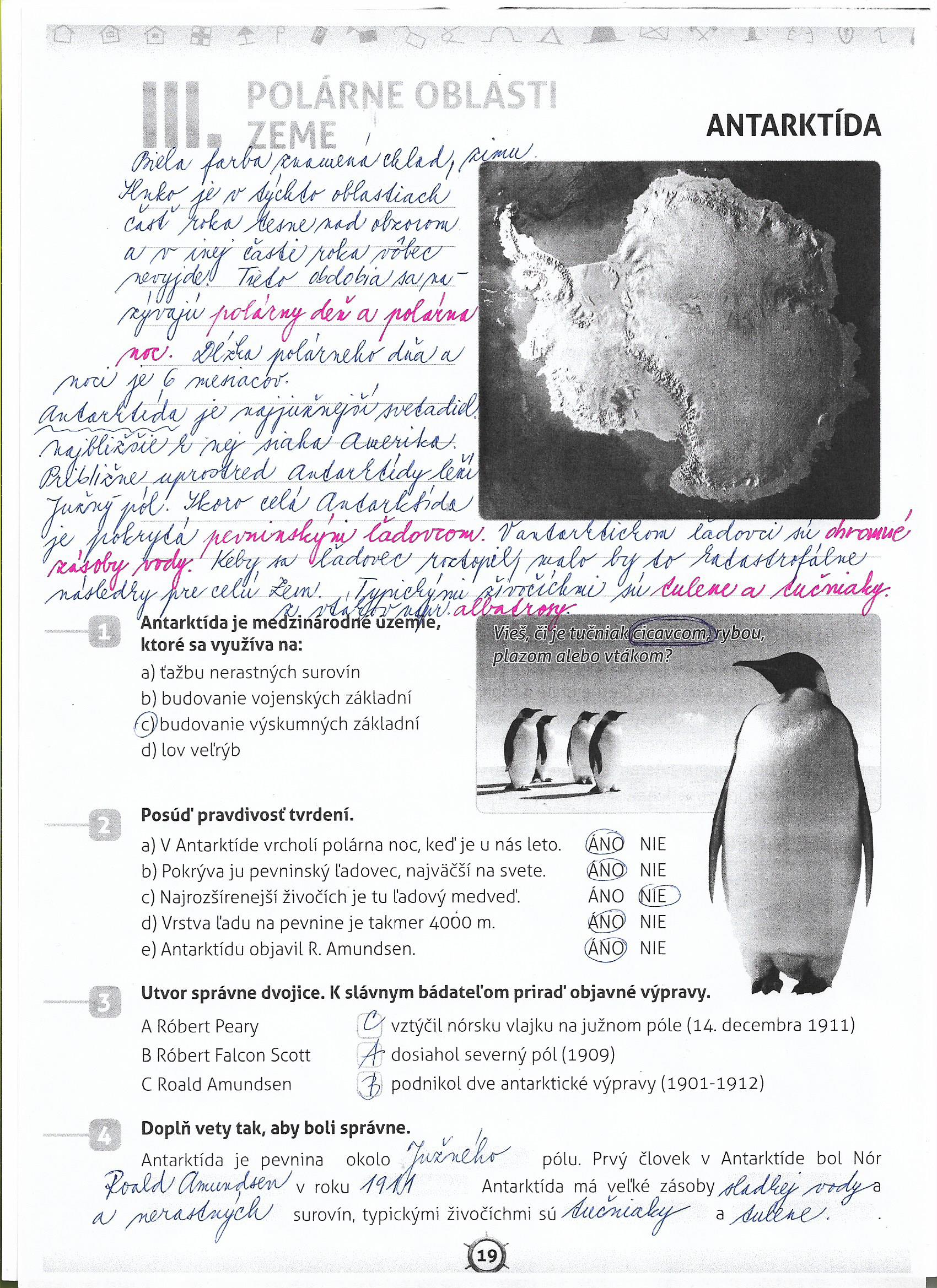 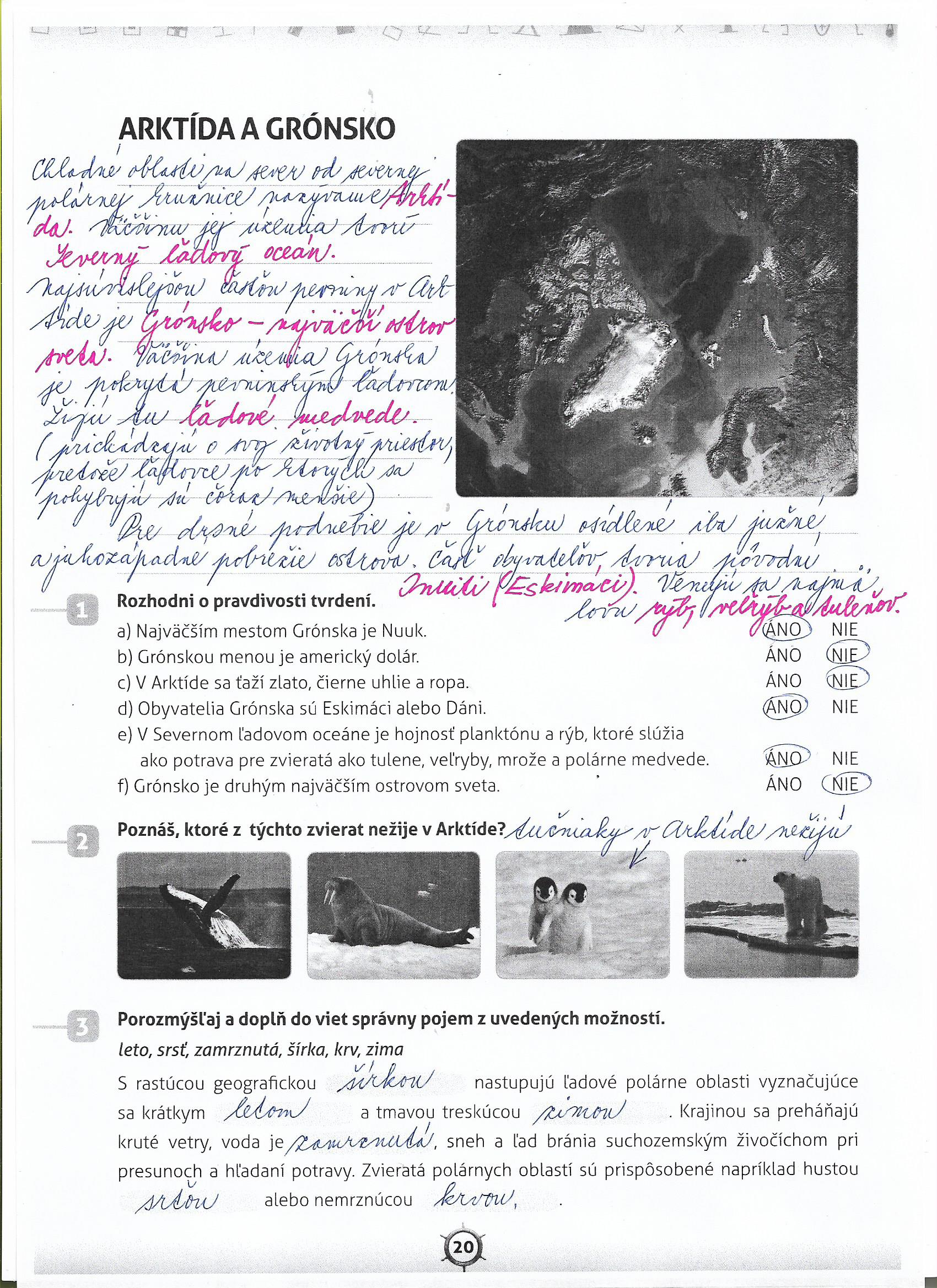 Zadanie na tento týždeň:/vaše odpovede pošlite na kristina.kristinaballa@gmail.com do 27.febr./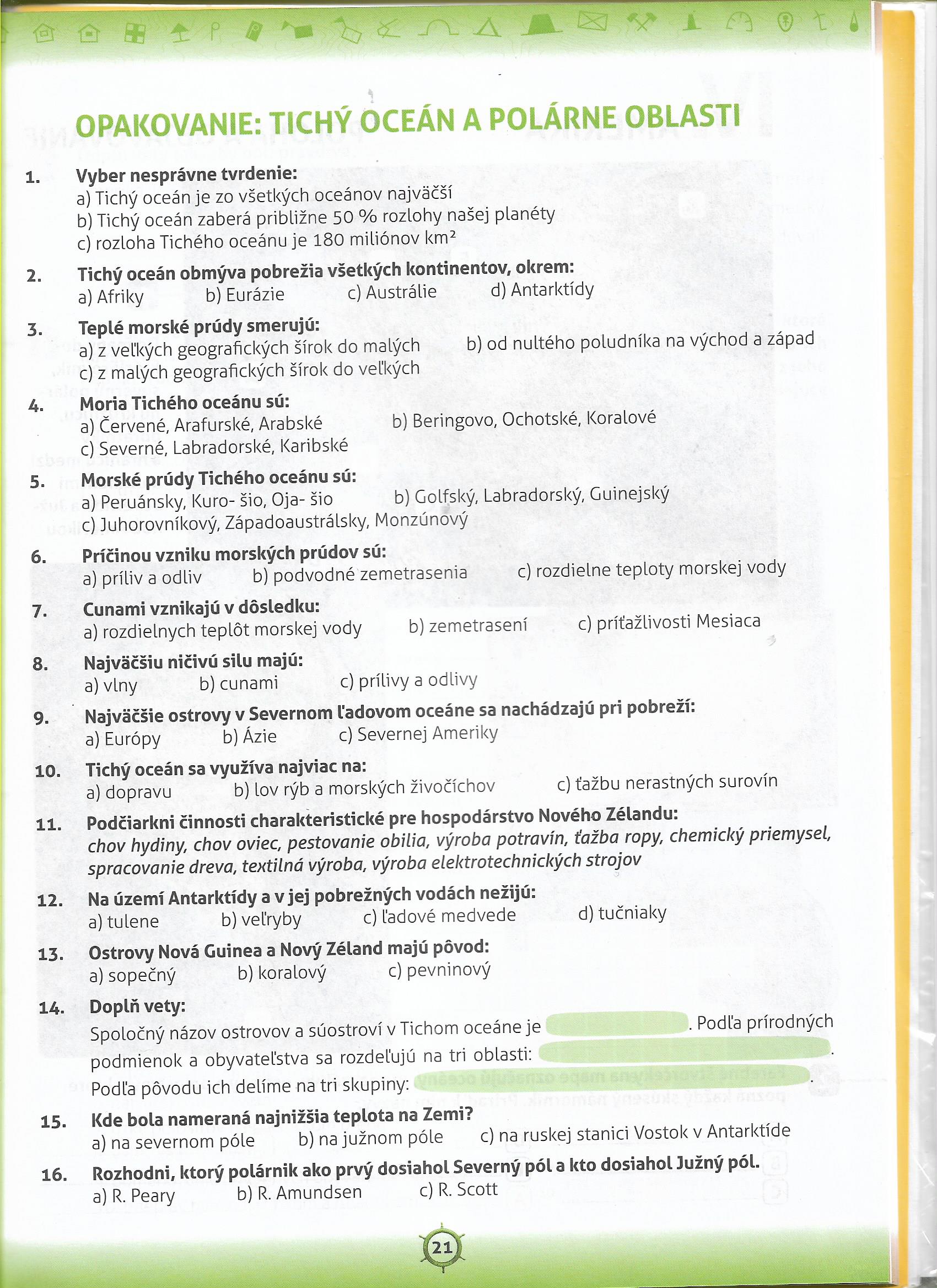 